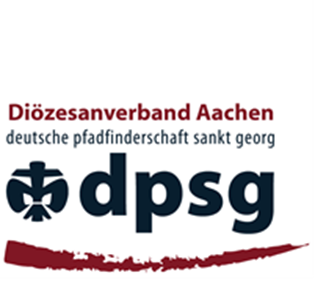 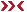 Institutionelles Schutzkonzept (nach § 3 ff. PrävO)Deutsche Pfadfinderschaft St. Georg im Diözesanverband Aachen Stamm XXX Bezirk: XXXGliederung1.Einleitung 2.Risikoanalyse 3.Bausteine des Institutionellen Schutzkonzeptes 3.1 Persönliche Eignung (§ 4 PrävO) 3.2 Erweitertes Führungszeugnis (EFZ) (§ 5 PrävO) 3.3 Verhaltenskodex (§ 6 PrävO) 3.4 Beratungs- und Beschwerdewege (§ 7 PrävO)3.5 Qualitätsmanagement (§ 8 PrävO) 3.6 Aus- und Fortbildung (§ 9 PrävO) 3.7 Maßnahmen zur Stärkung von Minderjährigen (§ 10 PrävO) 4.Ansprechpartner5.Anhang1.Einleitung Prävention von sexualisierter Gewalt umfasst viele Facetten. Die Erstellung eines schriftlichen Institutionellen Schutzkonzeptes ist ein Baustein, den die Präventionsordnung aus dem Jahr 2014 unter den §§ 3-10 vorsieht. Im Schutzkonzept des Stammes XXXgeht es im Kern um die Auseinandersetzung, die interne Kommunikation sowie die schützenden Strukturen und Verfahren zum Thema Prävention sexualisierter Gewalt. Hierbei werden die festgeschriebenen Rahmenbedingungen zum Konzept der Präventionsordnung berücksichtigt.  Alle Mitglieder unseres Stammes sollen die schützenden Strukturen kennen, die entwickelt wurden und sich bei der Entwicklung des Institutionellen Schutzkonzeptes einbringen können. Unsere ehrenamtlichen Gruppenleiter/innen und Mitarbeiter/innen betreuen Kinder und Jugendliche und arbeiten intensiv mit ihnen zusammen. Die jungen Menschen werden uns anvertraut und damit tragen wir und sie eine große Verantwortung für ihr körperliches, geistiges und seelisches Wohl. Deshalb sind wir verpflichtet, sie vor jeder Form von Übergriffen, Missbrauch und Gewalt zu schützen.Wie wir anstreben uns mit Wertschätzung, Respekt und Vertrauen zu begegnen, dass wir ihre Rechte und individuellen Bedürfnisse achten, dass wir ihre Persönlichkeit stärken, dass wir ihre Gefühle ernst nehmen und ihnen als Ansprechpartner/-innen für zur Verfügung stehen, dass wir sie respektieren und ihre persönlichen Grenzen wahren, dass wir achtsam und verantwortungsbewusst mit Nähe und Distanz umgehen- wird in den nachfolgenden Ausführungen verdeutlicht.Dieses Schutzkonzept wurde mit Unterstützung der Präventionsfachkräfte der zuständigen Diözesan- und Bundesebene der Deutschen Pfadfinderschaft St. Georg erarbeitet.Das Konzept soll regelmäßig reflektiert, überprüft und stetig weiterentwickelt werden. 2. Risikoanalyse Durch eine Risikoanalyse innerhalb des Stammes wird erfasst, was bereits gut funktioniert im Thema Kinderschutz, aber auch wo Verbesserungspotenziale und -notwendigkeiten innerhalb unserer Stammesstrukturen liegen. Wir verständigen uns darüber, wo Gefährdungspotenziale gesehen und wie diese verringert, vermieden oder zumindest bewusst gemacht werden und wie unser Beschwerdemanagement abläuft. 3. Bausteine des Institutionellen Schutzkonzeptes 3.1 Persönliche EignungWir gehen transparent mit unserem Selbstverständnis um, sowie unseren Grundlagen und Haltungen, insbesondere im Umgang mit Kindern und Jugendlichen, und thematisieren diese mit allen Personen, die auf Stammesebene tätig werden.  Darüber hinaus gehen wir aktiv folgende Schritte zur Prüfung der persönlichen Eignung der für uns Tätigen an: Wir thematisieren das Thema Prävention sexualisierter GewaltWir lassen uns zu Beginn der Tätigkeit und in der Folge alle fünf Jahre ein erweitertes Führungszeugnis vorlegenWir unterschreiben den VerhaltenskodexDarüber hinaus nehmen die für uns tätigen Personen an einer drei- bzw. sechsstündigen Präventionsschulung teil.3.2 Erweitertes FührungszeugnisEinsichtnahme erweiterter Führungszeugnisse von ehrenamtlichen Personen: Hauptaufgabe der auf Stammesebene ehrenamtlich aktiven Personen ist die direkte pädagogische Arbeit mit den Kindern und Jugendlichen unseres Verbandes. Gemäß der Empfehlungen zur Einordnung ehrenamtlicher Tätigkeit hinsichtlich einer verpflichtenden Vorlage eines erweiterten Führungszeugnisses für kirchenamtliche Felder im Bistum Aachen legen alle ehrenamtlichen Personen ein Führungszeugnis zur Einsichtnahme auf Stammes,- bzw. Bundesebene vor. 3.3 Verhaltenskodex / Leitbild gegen sexualisierte GewaltWir, als auf Stammesebene ehrenamtlich Tätige, halten uns an die von der DPSG entwickelten Grundsätze, die sich in folgenden Leitsätzen widerspiegeln: Als Pfadfinderin, als Pfadfinder…… begegne ich allen Menschen mit Respekt und habe alle Pfadfinderinnen und Pfadfinder als Geschwister. Das bedeutet für uns auch, keinesfalls die Grenzen, welche Andere uns setzen, zu überschreiten, die Intimsphäre der Anderen zu achten und keine geistige, körperliche und rollenmäßige Überlegenheit auszunutzen.… gehe ich zuversichtlich und mit wachen Augen durch die Welt. Das bedeutet für uns auch, die eigenen Grenzen wahrzunehmen und benennen zu können und sensibel zu sein für die Grenzen der Anderen sowie vor Grenzverletzungen nicht die Augen zu verschließen. … bin ich höflich und helfe da, wo es notwendig ist.Das bedeutet für uns auch, denen zu helfen, die sexuell bedrängt werden, und, wenn erforderlich, selbst Hilfe in Anspruch zu nehmen, etwa von einer Person unseres Vertrauens oder einer außenstehenden Fachkraft. … sage ich, was ich denke, und tue, was ich sage. Das bedeutet für uns auch, im zwischenmenschlichen Kontakt, im Verband und in der Öffentlichkeit konsequent gegen sexualisierte Gewalt vorzugehen. … mach ich nichts halb und gebe auch in Schwierigkeiten nicht auf. Das bedeutet für uns auch, einer Vermutung nachzugehen, selbst, wenn es unangenehm ist, und dabei kompetente Unterstützung von außen einzuholen. … lebe ich einfach und umweltbewusst. Das bedeutet für uns auch, unseren Körper als Teil der schützenswerten Natur zu begreifen, dessen Bedürfnis nach Intimität zu wahren und nichts zuzulassen, was diesen schädigen könnte. … entwickle ich eine eigene Meinung und stehe für diese ein. Das bedeutet für uns auch, im Umgang mit sexualisierter Gewalt nicht pauschal die Auffassung von anderen zu übernehmen, sondern sich von Fall zu Fall kritisch ein eigenes Urteil zu bilden und dabei weder zu verharmlosen noch zu übertreiben. … stehe ich meiner Herkunft und zu meinem Glauben. Das bedeutet für uns auch, die Wertvorstellungen anderer sowie der eigenen Kulturen und Glaubensrichtungen hinsichtlich ihrer und unserer Sexualität zu achten und damit auseinanderzusetzen. Darüber hinaus haben wir uns als Stamm aufgrund der entsprechenden Risikoanalyse und angelehnt an unsere Leitsätze sowie dem gemeinsamen Verhaltenskodex der Verbände im BDKJ auf einen Verhaltenskodex verständigt, der die Regeln und Vereinbarungen bezüglich der Prävention Sexualisierter Gewalt beinhaltet.3.4 Beschwerdewege / VerfahrenswegeDas Ziel von Präventionsarbeit ist es, Situationen sexualisierter Gewalt vorzubeugen und gar nicht erst entstehen zu lassen. Doch nicht jede Situation kann auch tatsächlich verhindert werden. Daher ist es notwendig, für solche Situationen geeignete Beschwerde- und Verfahrenswege zu definieren, um so allen Handlungssicherheit zu geben. Die DPSG DV Aachen hat folgenden Interventionsleitfaden entwickelt, der sowohl Leiterinnen und Leitern als auch den Funktionsträgern unseres Verbandes Hilfestellung geben soll: Vorgehen, wenn sich uns ein Kind anvertraut (Verhalten bei Mitteilung):1.Handle ruhig und besonnen2.Glaube dem Kind/Jugendlichen und nimm es ernst3.Versichere, dass das Kind/der Jugendliche keine Schuld hat4.Behandle das Gespräch vertraulich5.Mache nur Angebote, die erfüllbar sind6. Stelle sicher, dass sich das Kind nicht ausgrenzt7. Mache Dir zeitnah möglichst genaue Notizen8. Besprich dich mit deinem Leitungsteam oder einer Vertrauensperson9. Wende Dich an eine Beratungsstelle, das Jugendamt oder eine Kinderschutzfachkraft10. Plane gemeinsam weitere SchritteVerhalten bei einer Vermutung: 1.Mache Dir zeitnah möglichst genaue Notizen2. Besprich dich mit deinem Leitungsteam oder einer Vertrauensperson3. Wende Dich an eine Beratungsstelle, das Jugendamt oder eine Kinderschutzfachkraft4.Plane gemeinsam weitere Schritte3.5 QualitätsmanagementPräventionsarbeit kann nur gelingen, wenn das Thema dauerhaft und strukturell in der katholischen Kinder- und Jugendverbandsarbeit und damit in der DPSG verortet wird. Um dies zu gewährleisten, haben wir folgende Maßnahmen zur Prävention definiert, die fester Bestandteil unseres Qualitätsmanagements sind: Überprüfung des institutionellen SchutzkonzeptsWir überprüfen in regelmäßigen Abständen unser institutionelles Schutzkonzept. Dies passiert in Abstimmung mit der Diözesanebene. Maßnahmen zur InterventionWir haben Verfahrenswege und Maßnahmen für den Fall definiert, dass bei uns Formen sexualisierter Gewalt auftreten und kennen unsere Ansprechpartner.Nach Auftreten eines Vorfalls werden diese Maßnahmen und Verfahrenswege überprüft und bei Bedarf angepasst. Dies übernimmt der Vorstand unter Einbeziehen der Präventionsfachkraft/des Vorstands auf Diözesanebene. Maßnahmen zur PräventionDas Thema Prävention sexualisierter Gewalt ist Teil unseres gesamtverbandliches Ausbildungskonzepts. Dieses wird – in Hinblick auf das Thema Prävention sexualisierter Gewalt – in regelmäßigen Abständen überprüft. 3.6 Aus – und FortbildungDass Thema Prävention sexualisierter Gewalt ist Teil unseres gesamtverbandlichen Ausbildungskonzepts und damit in der Grundausbildung unserer Leiterinnen und Leiter verankert. Das Thema ist wie folgt im Modulkonzept der sogenannten Woodbadge-Ausbildung verortet:Dreistündiger Pflichtbaustein „Gewalt gegen Kinder und Jugendliche: Sensibilisierung und Intervention“Optionaler Baustein nach Maßgabe des jeweiligen Bistums „Gewalt gegen Kinder und Jugendliche: Vertiefung und Prävention“ (Im DV Aachen wird dieser Baustein gemeinsam mit dem Teil der Sensibilisierung und Intervention durchgeführt.)  Alle Leiterinnen und Leiter nehmen an der sechsstündigen Präventionsschulung teil. 3.7 Maßnahmen zur Stärkung von MinderjährigenKinder und Jugendliche zu stärken, ist wichtiger und wesentlicher Bestandteil der Präventionsarbeit. Kinder und Jugendliche mit starker Persönlichkeit können sich besser vor sexualisierter Gewalt schützen. Deshalb sind Maßnahmen zur Stärkung von Minderjährigen Thema in der Ausbildung für Leiterinnen und Leiter. Die Leiterinnen und Leiter des Verbands sind diejenigen, die in direktem Kontakt mit Kindern und Jugendlichen stehen. In der DPSG gibt es eine Stufenpädagogik, die Entwicklungsstufen von Kindern und Jugendlichen verschiedener Altersstufen definiert. Hier geht um verschiedene Lebensbereiche. Ein großes Ziel ist es, dass die Kinder und Jugendlichen selbstbewusste und eigenständige Persönlichkeiten sind, die sich für ihre Mitmenschen einsetzen, wenn sie unrecht sehen. Die Gestaltung der Gruppenstunden und die allgemeinen Arbeitsweisen zielen in erster Linie auf die Stärkung der Kinder und Jugendlichen ab und ermöglichen somit einen entscheidenen Schritt in der Prävention von sexualisierter Gewalt.(Ansprechpartner: Nicht zutreffende Regionen bitte löschen!)4. Ansprechpartner in der Region Aachen Stadt/ Aachen LandKatholisches Beratungszentrum für Ehe-, Familien-, Lebens- und GlaubensfragenMinoritenstr. 3 | 52062 AachenTelefon: 0241 20085beratungszentrum-aachen@bistum-aachen.de | www.beratungszentrum-aachen.deErziehungs- und Schwangerschaftsberatungsstelle Aachen des Diözesan-CaritasverbandesReumontstrasse 7a | 52064 AachenTelefon: 0241 33953/33954 | Telefax: 0241 4009910info@familienberatung.caritas-ac.de | www.beratung-caritas-ac.deErziehungsberatungsstelle Alsdorf des Diözesan-CaritasverbandesKath. Beratungsstelle für Eltern, Kinder und JugendlicheSchaufenberger Straße 72a | 52477 AlsdorfTelefon: 02404 26088 | Telefax: 02404/55 26 42eb-alsdorf@mercur.caritas-ac.de | www.beratung-caritas-ac.deTelefonseelsorge Aachen-Eifel(24 h am Tag – anonym – gebührenfrei)0800 1110111 oder 0800 1110222www.telefonseelsorge-aachen.deFachstelle gegen sexuelle Gewalt der Städteregion Aachen(zuständig für: Stadt Aachen und Städteregion)Zollernstraße 10 | 52070 AachenTelefon: 0241 5198-2240angelika.degen@staedteregion-aachen.deFachstelle Sexueller Missbrauch der Städteregion Aachen(zuständig für: Stolberg, Eschweiler und Eifel)Frankentalstraße 3 | 52222 StolbergTelefon: 02402 22545sabine.rommel@staedteregion-aachen.deDeutscher Kinderschutzbund Ortsverein Aachen e.V.Kirberichshofer Weg 27–29 | 52066 AachenTelefon 0241 94994-0 | Telefax 0241 94994-13info@kinderschutzbund-aachen.de | www.kinderschutzbund-aachen.deFrauennotruf Aachen e.V.Notruf für vergewaltigte Frauen und MädchenFranzstraße 107 | 52064 AachenTelefon: 0241 542220info@frauennotruf-aachen.de | www.frauennotruf-aachen.de4. Ansprechpartner in der Region DürenTelefonseelsorge Düren - Heinsberg(24 h am Tag – anonym – gebührenfrei)0800 1110111 oder 0800 1110222www.telefonseelsorge-dueren.deSkF Erziehungsberatungsstelle DürenBeratungsstelle für Kinder, Jugendliche und ElternJoachimstraße 2a | 52353 DürenTelefon: 02421 13550 | Telefax: 02421 15120eb@skf-dueren.de | www.skf-dueren.de/frauen/erziehungsberatungsstelle.html4. Ansprechpartner in der Region EifelTelefonseelsorge Aachen - Eifel(24 h am Tag – anonym – gebührenfrei)0800 1110111 oder 0800 1110222www.telefonseelsorge-aachen.deSkF Erziehungsberatungsstelle NideggenBeratungsstelle für Kinder, Jugendliche und ElternBahnhofstraße 29 | 52385 NideggenTelefon: 02427 6095 | Telefax: 02427 909940eb-nideggen@skf-dueren.de | www.skf-dueren.de/frauen/erziehungsberatungsstelle.htmlErziehungsberatungsstelle Monschau des Diözesan-CaritasverbandesLaufenstr.22 | 52156 MonschauTelefon: 02472 804515 | Telefax: 02472 804757eb-monschau@mercur.caritas-ac.de | www.beratung-caritas-ac.de4. Ansprechpartner in der Region HeinsbergErziehungsberatungsstelle Erkelenz des Caritasverbandes für die Region Heinsberg e.V.Im Mühlenfeld 28 | 41812 ErkelenzTelefon: 02431 96840 | Telefax: 02431/96 84 22eb-erk@caritas-hs.de | www.beratung-caritas-ac.deErziehungsberatungsstelle Geilenkirchen des Caritasverbandes für die Region Heinsberg e.V.Martin-Heyden-Straße 13 | 52511 GeilenkirchenTelefon: 02451 2124 und 2544 | Telefax: 02451 628420eb-gk@caritas-hs.de | www.beratung-caritas-ac.deTelefonseelsorge Düren - Heinsberg(24 h am Tag – anonym – gebührenfrei)0800 1110111 oder 0800 1110222www.telefonseelsorge-dueren.de4. Ansprechpartner in der Region Kempen/ ViersenErziehungsberatungsstelle Kempen des Diözesan-CaritasverbandesOedter Pfad 10 | 47906 KempenTelefon: 02152 52213 | Telefax: 02152 510759eb-kempen@mercur.caritas-ac.de | www.beratung-caritas-ac.deErziehungsberatungsstelle Viersen des Diözesan-CaritasverbandesHildegardisweg 3 | 41747 ViersenTelefon: 02162 15081 | Telefax: 02162 103673eb-viersen@mercur.caritas-ac.de | www.beratung-caritas-ac.deTelefonseelsorge - Krefeld - Mönchengladbach Rheydt - Viersen(24 h am Tag – anonym – gebührenfrei)0800 1110111 oder 0800 1110222www.telefonseelsorgekrefeld.deFrauenberatungsstelle ViersenGladbacher Straße 25 | 41747 ViersenTelefon: 02162 18716frauenzentrum-viersen@t-online.de / www.frauenzentrum-viersen.de4. Ansprechpartner in der Region MönchengladbachKatholisches Beratungszentrum für Ehe- , Familien-, Lebens- und GlaubensfragenBettrather Str. 26 | 41061 MönchengladbachTelefon: 02161 898788 | Telefax: 02161 636110beratungszentrum-moenchengladbach@bistum-aachen.dewww.beratungszentrum-moenchengladbach.deTelefonseelsorge - Krefeld - Mönchengladbach Rheydt - Viersen(24 h am Tag – anonym – gebührenfrei)0800 1110111 oder 0800 1110222www.telefonseelsorgekrefeld.deZornröschen e.V. – Kontakt- und Informationsstelle gegensexuellen Missbrauch an Mädchen und JungenEickener Str. 197 | 41063 MönchengladbachTelefon: 02161 208886info@zornroeschen.de | www.zornroeschen.de4. Ansprechpartner in der Region Krefeld:Kath. Beratungsdienst für Lebens-, Ehe- und Erziehungsfragendes Diözesan-CaritasverbandesDionysiusplatz 24 | 47798 KrefeldTelefon: 02151 614620 und 614628 | Telefax: 02151 647606kath.beratungsdienst@t-online.de | www.beratung-caritas-ac.deTelefonseelsorge - Krefeld - Mönchengladbach Rheydt - Viersen(24 h am Tag – anonym – gebührenfrei)0800 1110111 oder 0800 1110222www.telefonseelsorgekrefeld.deDeutscher KinderschutzbundWendepunkt Informations- und Beratungsstelle bei Misshandlung,sexuellem Missbrauch und Vernachlässigung vonKindern und JugendlichenDreikönigenstraße 90 – 94 | 47798 KrefeldTelefon: 02151 961920 | Telefax: 02151 9619232info@kinderschutzbund-krefeld.de | www.kinderschutzbund-krefeld.deFachbereich Jugendhilfe und BeschäftigungsförderungHilfen bei sexuellem MissbrauchVon-der-Leyen-Platz 1 | 47798 KrefeldTelefon: 02151 863275 | Telefax: 02151 863300jugendamt@krefeld.deFrauenberatungsstelle KrefeldCarl-Wilhelm-Str. 33 | 47798 KrefeldTelefon: 02151 800571www.frauenberatung-krefeld.deAnsprechpartner bei der DPSG DV Aachen: Norbert Engels (Kinderschutzfachkraft): 02434/9812-25/n.engels@dpsg-ac.dePetra Gohlke(Präventionsfachkraft): 02434-9812-22/p.gohlke@dpsg-ac.deBüro: 02434 98120   Ansprechpartner beim Bistum Aachen: http://www.praevention-bistum-aachen.de/Ort, Datum						Unterschrift5. AnhangGemeinsamer Verhaltenskodex der Mitgliedsverbände des BDKJ Diözesanverbandes AachenPräambelDer  Bund der Deutschen Katholischen Jugend im Diözesanverband Aachen umfasst als Dachverband 11 Mitgliedsverbände mit mehr als 50.000 Kindern und Jugendlichen. Wir tragen eine große Verantwortung für das Wohl der uns anvertrauten Kinder und Jugendlichen und wollen sie weitest gehend vor sexuellen Übergriffen, einer sexualisierten Atmosphäre und geschlechtsspezifischen Diskriminierungen schützen. 
Im Rahmen eines Schutzkonzeptes haben wir als eine Grundlage des Schutzes diesen Verhaltenskodex verabschiedet, der unsere Haltung und unsere Pädagogik im Umgang mit den Kindern und Jugendlichen zum Ausdruck bringen soll.
Eine klare Positionierung zum Kinderschutz, ein Klima von offener Auseinandersetzung mit dem Thema, Transparenz und Sensibilisierung ist ein Gewinn für die Qualität unserer Arbeit und erlaubt Kindern und Jugendlichen als auch den MitarbeiterInnen sich bei uns sicher und wohl zu finden. 
Der Verhaltenskodex ist Bestandteil der verbandlichen Ausbildung und ist auf Grundlage der UN-Kinderrechtskonventionen sowie der gesetzlichen Bestimmungen insbesondere des BKiSchuG und des STGB entwickelt worden.Die / der XXX des  Diözesanverbandes Aachen verpflichtet sich dem folgenden Verhaltenskodex.Sprache und WortwahlWir passen unsere Sprache und Wortwahl unserer Rolle (z.B. als GruppenleiterIn) an.Wir beziehen bei sprachlichen Grenzverletzungen Position und schreiten ein. In keiner Form des Miteinanders wird sexualisierte Spreche verwendet. Ebenso werden keine abfälligen Bemerkungen oder Bloßstellungen geduldet, auch nicht unter Kindern und Jugendlichen.Wir nennen die Kinder und Jugendlichen bei ihren Vornamen. Spitznamen (wie Steffi, Benni, o.ä.) verwenden wir nur, wenn das Kind/der Jugendliche das möchte. Kosenamen (wie Schätzchen, Mäuschen, o.ä.) werden nicht genutzt.Angemessenheit von KörperkontaktenJederR bestimmt selbst, wie viel/ welche Art von Körperkontakt er/sie mit wem haben möchte. Im Miteinander achten wir auf die jeweiligen Grenzen der anderen und vermeiden unerwünschte Berührungen.Jeglicher Körperkontakt erfolgt der Rolle, dem Alter und der Situation angemessen.Dies berücksichtigen wir auch bei der Planung und Durchführung unserer Maßnahmen.Körperliche Annäherung in Verbindung mit Belohnung und Strafe sowie jegliches aufdringliches Verhalten sind verboten.Gestaltung von Nähe und DistanzWir machen uns unsere Rolle als Gruppenleitung und die damit verbundene Verantwortung bewusst. Insbesondere achten wir daraufdass Gruppenleitungen ihre Machtpositionen nicht ausnutzen. Insbesondere beim Eingehen von freundschaftlichen und sexuellen Beziehungen.dass LeiterInnen bei Maßnahmen ihre Partnerschaft auf dem Hintergrund ihrer Rolle verantwortungsbewusst gestalten.Spiele, Methoden, Übungen und Aktionen werden so gestaltet, dass den Teilnehmenden keine Angst gemacht wird. Ein sensibler Umgang mit Grenzen soll stattfinden und individuelle Grenzen sollen respektiert werden.Einzelgespräche und Übungseinheiten usw. finden nur in den dafür vorgesehenen geeigneten Räumlichkeiten statt. Diese müssen jederzeit von außen zugänglich sein.Individuelle Grenzempfindungen sind ernst zu nehmen und zu achten und nicht abfällig zu kommentieren.Grenzverletzungen müssen thematisiert werden und dürfen nicht übergangen werden.Wenn aus guten Gründen von einer Regel abgewichen wird, muss dies immer transparent gemacht werden.JugendschutzgesetzWir achten das Jugendschutzgesetz.Besonders wichtig ist uns ein verantwortungsvoller und reflektierter Umgang mit Alkohol und Zigaretten.Dazu gehört auch, niemanden zum Konsum von Alkohol, Zigaretten oder anderen Drogen und Suchtmitteln zu animieren oder bei der Beschaffung zu unterstützen.Verhalten auf Freizeiten und ReisenAuf Veranstaltungen und Reisen sollen Schutzpersonen von einer ausreichenden Anzahl an GruppenleiterInnen begleitet werden. Setzt sich die Gruppe aus beiderlei Geschlecht zusammen, soll sich dies auch in der Gruppe der Begleitpersonen wiederspiegeln.Bei Übernachtungen insbesondere mit Kindern und Jugendlichen im Rahmen von Ausflügen, Reisen oder Ferienfreizeiten schlafen Kinder sowie Erwachsene und jugendliche BegleiterInnen in getrennten Räumen. Diese sollen sowohl bei Kindern als auch bei Leitungen geschlechtsgetrennt sein. Ausnahmen aufgrund räumlicher Gegebenheiten sind vor Beginn der Veranstaltungen zu klären und gegenüber den Erziehungsberechtigten transparent zu gestalten.In Schlaf-, Sanitär- oder vergleichbaren Räumen ist der alleinige Aufenthalt einer Bezugsperson mit einer minderjährigen Person zu vermeiden. Ausnahmen sind mit der Leitung einer Veranstaltung, einem Betreuerteam oder dem Rechtsträger vorher eingehend dem Grunde nach zu klären sowie im Einzelfall anzuzeigen. Im Besonderen ist hier eine notwendige Unterstützung bei Kindern mit einer Behinderung angesprochen.Maßnahmen des Verbandes mit Übernachtungen mit Minderjährigen finden nicht in privaten Räumlichkeiten von BetreuerInnen statt. Ausnahmefälle hierzu gibt es nur in Absprache mit den Erziehungsberechtigten.Jugendverbände sind kein Ort, an dem Mutproben stattfinden.Beachtung der IntimsphäreDie Zimmer und Schlafplätze aller Beteiligten sind als deren Privat- bzw. Intimsphäre zu akzeptieren. Insbesondere das Bett wird als besonderer Schutzraum anerkannt. Zimmer werden nicht ohne vorheriges Anklopfen betreten. Niemand darf in nacktem Zustand, aufreizender, leicht bekleideter Pose oder gegen seinen Willen fotografiert oder gefilmt werden.Es werden keine Fotos und Filme in Badebekleidung von Einzelpersonen oder kleinen Gruppen erstellt.Gemeinsame Körperpflege mit Schutzpersonen, insbesondere gemeinsames Duschen und Umkleiden, sollte vermieden werden.GeheimnisseGespräche werden in unserer Arbeit selbstverständlich vertraulich behandelt.Wir sensibilisieren unsere Kinder und Jugendlichen für das Thema „Geheimnisse“.Kinder und Jugendliche dürfen nicht unter Druck und Zwang dazu verpflichtet werden, Dinge geheim zu halten.Umgang mit und Nutzung von Medien und sozialen NetzwerkenWir sensibilisieren die Kinder und Jugendlichen für eine verantwortungsvolle Nutzung der digitalen Medien und sozialen Netzwerke.Alle Bezugspersonen und sonstige Verantwortliche unserer Jugendverbände verpflichten sich bei der Nutzung aller Medien wie Handy, Kamera, Internetforen durch Minderjährige auf eine gewaltfreie Nutzung zu achten. Sie beziehen gegen jede Form von Diskriminierung, gewalttätiges oder sexistisches Verhalten und Mobbing Stellung.Bei Veröffentlichung und Weitergabe von Fotos, Texten und Tonmaterialien ist das allgemeine Persönlichkeitsrecht, insbesondere das Recht am eigenen Bild, zu beachten. (Dies gilt zum Beispiel für Fotos von Freizeiten, Gruppenstunden oder Partys.)Bei der Auswahl von Filmen, Computersoftware, Spielen und schriftlichen Arbeitsmaterial achten wir darauf, dass diese pädagogisch sinnvoll und altersadäquat sind.Wir dulden weder den Erwerb, Besitz noch die Weitergabe von gewalttätigen, pornographischen sowie rassistischen Medien, Daten oder Gegenständen.Erzieherische MaßnahmenBei erzieherischen Maßnahmen (z.B. Konsequenzen) steht das Wohl des Kindes und des Jugendlichen im Vordergrund. Diese müssen im direkten Zusammenhang mit dem Regelbruch stehen und angemessen sein. Jede Form von Gewalt, Nötigung, Drohung, Erniedrigung, Bloßstellung oder Freiheitsentzug ist untersagt.Zulässigkeit von GeschenkenIm verbandlichen Kontext sind finanzielle Zuwendungen, Belohnungen und Geschenke an Einzelne nur in geringem Maße und ohne, dass daran eine Gegenleistung geknüpft ist, erlaubt.Verabschiedet von der Konferenz der Mitgliedsverbände des BDKJ-Diözesanverbandes Aachen am 17.02.16